Cardápio do mês de Abril/2024 dos alunos acima de 1 ano 1ª semana Segunda – 01 Terça - 02Quarta – 03 Quinta – 04 Sexta – 05  LancheFruta/IogurteChá mate/suco de fruta bolo banana cacau e chocoChá mate/Suco de FrutaEnrolado misto quente  Chá Mate/suco de FrutasBisnaga com manteigaChá Mate/suco de FrutasVitamina, diversos, nivers Almoço Arroz. Feijão, Iscas de frango refogadas. Purê de batata. Cenoura e beterraba cozidas. Salada de alfaceArroz. Panqueca normal. Carne moída refogada. Molho de tomate. Feijão. Cabotiã e chuchu cozidos. Salada repolho Arroz. Feijão. Jardineira: com frango em cubos brócolis e batatinha, cenoura. beterraba cozida, salada: Repolho c/cenouraArroz. Escondidinho com carne e mandioca. Feijão. Abobrinha e chuchu refogados. salada de repolho com tomateMacarrão parafuso.  Frango c/ molho tomate. Brócolis ao molho branco.  Cabotiã, beterraba cozida. Salada alface e tomate 2ª Segunda - 08Terça - 09Quarta – 10 Quinta -11Sexta - 12 LancheFruta/IogurteChá Mate/suco FrutasBolo de laranja e fubá  Chá Mate/suco FrutasPão de queijoChá Mate/suco de FrutasTrouxinha frangoChá Mate/suco de FrutasRosca econômica, pipoca, niverAlmoço Arroz.  Carne bovina em cubos com batatinha, ao molho escuro. Feijão. Cabotiã, chuchu cozidos. Salada:  alface e tomate. Arroz. Panqueca verde. Frango desfiado ao molho de tomate. Cenoura cozida.  Salada de repolho verde e roxo.Arroz. Feijão. jardineira: iscas bovinas, cenoura, abobrinha, brócolis. Beterraba cozida. salada: repolho e tomate Arroz. Feijão. Estrogonofe de frango. Batata palha. couve flor e abobrinha cozidas + tomate cereja. Repolho verde    Macarrão ninho.  Molho de tomate. Almôndegas. Feijão, Couve flor gratinada. cabotiã cozida, salada de alface  3ª Segunda - 15Terça – 16 Quarta – 17 Quinta – 18 Sexta - 19LancheFruta/IogurteChá Mate/suco FrutasBolo de aveia e maçã Chá Mate/suco FrutasChipa assadaChá Mate/suco de Frutasesfiha de carne Chá Mate/suco de FrutasPizza muçarela, niver/pipocaAlmoçoRisoto de frango, feijão, farofa de cenoura e ovos. abobrinha verde, repolho roxo cozidos, salada de tomate Arroz, feijão, panqueca de cenoura, carne moída, molho tomate.   Chuchu, beterraba cozidos. salada de repolhoEscondidinho de frango, com batata, feijão, Arroz, brócolis e cenoura cozidos, salada de repolho e tomate Arroz, feijão, carne bovina com mandioca, (panela) batata doce e beterraba cozida. salada de repolho e cenoura Espaguete, frango ao molho de tomate, Feijão, brócolis e repolho roxo cozidos, tomate cereja. Salada crua de alface  4ª Segunda - 22Terça - 23Quarta - 24Quinta – 25 Sexta – 26  Lanche Fruta/iogurte chá mate/suco de frutaAveia, Banana e cenoura Chá mate/suco de frutaTorta misto quente  Chá mate/suco de frutaQuibe assado  chá mate/suco de frutasequilhos maisenaAlmoço Arroz carreteiro, feijão,Farofa simples, cabotiã cozida, couve refogada, refogada, salada de repolho roxo e verdeArroz, feijão, panqueca roxa, frango desfiado ao molho vermelho, cenoura e chuchu refogados, salada: Alface e tomate Arroz, feijão, iscas de carne bovina refogadas, creme de milho, abobrinha e beterraba cozidas, salada repolhoArroz, feijão, fricassê de frango, brócolis, repolho roxo cozidos e tomate picado, salada de repolho verde  Lasanha ao molho vermelho, carne moída, Feijão, couve flor cozida, tomate cereja, beterraba, salada de alface5ªSegunda - 29 Terça - 30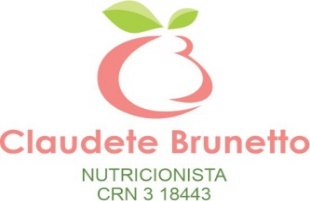 WhatsApp 67 9 98024030WhatsApp 67 9 98024030WhatsApp 67 9 98024030Lanche Fruta/Iogurte chá mate/suco de frutaBolo de chocolate s/cob. WhatsApp 67 9 98024030WhatsApp 67 9 98024030WhatsApp 67 9 98024030Almoço Arroz, feijão, carne de frango, refogada ao molho escuro. Polenta. Cenoura, abobrinha refogadas, salada de alface e tomate Arroz, feijão, carne bovina refogada, batata doce, beterraba cozida, salada de repolho e tomate WhatsApp 67 9 98024030WhatsApp 67 9 98024030WhatsApp 67 9 98024030